Разъяснение положений документации об аукционе в электронной форме № 0187300005818000308Наименование аукциона в электронной форме: аукцион в электронной форме на право заключения муниципального контракта на оказание услуг по созданию ключей, созданию и выдаче сертификатов ключей проверки электронной подписи, сопровождению электронных подписей.Поступил следующий запрос о разъяснении положений документации об аукционе: «Уважаемый заказчик!- В Вашем техническом задании есть требование к участнику закупки, пункт 5:5. Требование к сервису, реализующему функционал проверки и автоматической настройки рабочих станций Заказчика.Однако предметом закупки является: оказание услуг по созданию ключей, созданию и выдаче сертификатов ключей проверки электронной подписи, сопровождению электронных подписей.Просьба разъяснить с чем связано наличие требования предоставления указанного сервиса с учетом того, что предмет закупки иной.Если предметом закупки является разработка сервиса, реализующего функционал проверки и автоматической настройки рабочих станций, то просьба убрать требования, относящиеся к Удостоверяющему центру и электронным подписям, и привести более подробное ТЗ к сервису, оформление, язык программирования, макеты, дизайн и прочее.Если же предмет закупки всё-таки: оказание услуг по созданию ключей, созданию и выдаче сертификатов ключей проверки электронной подписи, сопровождению электронных подписей, то просьба убрать требование по разработке сервиса, реализующего функционал проверки и автоматической настройки рабочих станций Заказчика.Если Вам требуется разработка вышеперечисленного сервиса, а также услуги по созданию ключей, созданию и выдаче сертификатов ключей проверки электронной подписи, сопровождению электронных подписей, то Вам требуется произвести отдельные процедуры закупок по каждому из направлений, т.к. включение абсолютно разных позиций в 1 лот приводит к нарушению Федерального закона "О контрактной системе в сфере закупок товаров, работ, услуг для обеспечения государственных и муниципальных нужд" от 05.04.2013 N 44-ФЗ и Федерального закона "О защите конкуренции" от 26.07.2006 N 135-ФЗ, поскольку поставщик, должен быть и разработчиком ПО и Удостоверяющим Центром, а такое может позволить только определенный узкий круг участников. Если же Вам нужен исполнитель, у которого уже есть такой сервис и который может оказать услуги по созданию ключей, созданию и выдаче сертификатов ключей проверки электронной подписи, сопровождению электронных подписей (в данном случае это УЦ СКБ Контур и его сервис https://help.kontur.ru/ ), то в этом случае создается искусственное ограничение на количество участников, нарушая Федеральный закон "О контрактной системе в сфере закупок товаров, работ, услуг для обеспечения государственных и муниципальных нужд" от 05.04.2013 N 44-ФЗ. и Федеральный закон "О защите конкуренции" от 26.07.2006 N 135-ФЗ. Таким образом, создается впечатление, что конкурс подготовлен под конкретного участника, что можно расценить как сговор с целью растраты бюджетных средств. Если это не так и Вам известен другой УЦ, у которого есть сервис, требования к которому Вы указали в пункте 5. Технического задания, и который предоставил Вам ценовое предложение для формирования НМЦК, просьба предоставить эту информацию.- Согласно информации с оф. сайта Администрации г. Югорск http://adm.ugorsk.ru/  возможное время работы различных отделов администрации с 8 до 18 часов с понедельника по пятницу, а суббота и воскресенье – выходные.Просьба разъяснить наличие в пункте 7.1 ТЗ требования: Горячая линия должна работать в режиме 24/7/365;- Просьба разъяснить наличие в пункте 7.4 ТЗ требования: 7.4.2. Обработка почты должна вестись в режиме 24/7/365;»На данный вопрос разъясняем следующее: Обращаем ваше внимание, что с наименованием указанного электронного аукциона вы можете ознакомиться в документации к электронному аукциону извещение от 13.08.2018 № 0187300005818000308, который включен в содержание документации об электронном аукционе на основании пп. 1, п.  ст. .64 Федерального закона от 05.04.2013 № 44-ФЗ «О контрактной системе в сфере закупок товаров, работ, услуг для обеспечения государственных и муниципальных нужд» Исходя из сложившейся потребности, заказчик проводит электронный аукцион на оказание услуг по созданию ключей, созданию и выдаче сертификатов ключей проверки электронной подписи, сопровождению электронных подписей. В рамках услуги по сопровождению заказчику должен быть предоставлен функционал сервиса, позволяющего произвести проверку и автоматическую настройку рабочих станций Заказчика и их подготовки для работы с сертификатами электронной подписи в информационных системах Заказчика.Обращаем ваше внимание, что заказчиком не приобретается услуга по разработке программного обеспечения, а приобретается в том числе услуга по сопровождению выпущенных электронных подписей, позволяющая выполнить для заказчика требования, которые указаны в разделе 5 Технического задания, что не противоречит принципам конкуренции, установленным Федерального закона от 05.04.2013 № 44-ФЗ «О контрактной системе в сфере закупок товаров, работ, услуг для обеспечения государственных и муниципальных нужд», а также Федерального закона № 135-ФЗ от 26.07.2006 «О защите конкуренции», а именно включение в один лот товаров, работ, услуг, которые технологически и функционально не связанных с предметом закупки.В рамках организации планирования закупки руководствуясь ст. 22 Федерального закона от 05.04.2013 № 44-ФЗ «О контрактной системе в сфере закупок товаров, работ, услуг для обеспечения государственных и муниципальных нужд» для определения начальной (максимальной) цена контракта заказчиком проведен анализ рынка методом сопоставимых рыночных цен, в том числе по услуге сопровождения, включающей указанный функционал. Так как в адрес заказчика поступило не одно коммерческое предложение, от Удостоверяющих центров, аккредитованных согласно требованиям Федерального закона от 06.04.2011 № 63-ФЗ «Об электронной подписи», это позволяет сделать вывод, что на рынке присутствует не один Удостоверяющий центр, оказывающий описанную услугу в Техническом задании своим клиентам. Постановлением администрации города Югорска "Об утверждении правил внутреннего распорядка" №1474 от 22.062016	предусмотрен ненормированный рабочий день у ряда муниципальных служащих и технических специалистов. Первый заместитель главы города –директор департамента муниципальнойсобственности и градостроительства			         				С.Д. Голин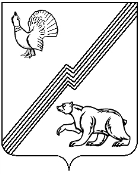 Муниципальное образование – городской округ город ЮгорскАдминистрация города Югорска40 лет Победы ул., д. 11, г. Югорск, 628260,Ханты-Мансийский автономный округ – Югра, Тюменская областьТел./факс (34675) 5-00-60E-mail: adm@ugorsk.ru ОКПО 04262843, ОГРН 1028601843720ИНН\КПП 8622002368/862201001_________________________ № _____________
на № _____________от_____________________